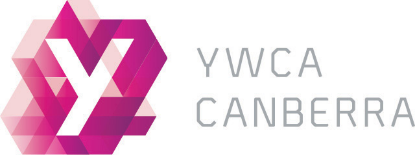 YWCA Canberra Education and Training Centre 
hire application and agreement between YWCA CanberraLevel 3, 71 Northbourne Ave, Canberra ACT 2601
GPO Box 767, Canberra ACT 2601andNameofAddressABN:      (if applicable)At: 	YWCA House – Education and Training Centre	Level 3, 71 Northbourne Avenue, Canberra, ACT, 2601Date(s):      NB: Rooms cannot be accessed prior to 8:30am. Please contact YWCA if early access is required.Purpose/Permitted use: (meeting, conference, training session etc.)Approximate number of guests:      Will alcohol be served/available? Y / NAre you hiring on behalf of an organization/community group, if so please specify:Incorporation Number:       (if applicable)To be eligible for the Not-for-Profit (or PBI) rate, the hirer MUST also provide documentation supporting this status. Certificate of registration from ANCN or equivalent as a minimum.InsurancePublic Liability Insurance Company Name:     Amount of Cover:      A copy of your Current Public Liability Insurance must be attached to this application	The Hirer must have completed a walk through with Reception prior to signing out the access keys. A delegate may attend on behalf of hirer; in this instance the delegate takes full responsibility for passing on walk through information. Costs (excluding GST – GST will be added on your invoice) payable in advance. Please indicate how many days at each rate belowTotal Rent / Hire Fee:	$     Bond:		$100 (please remove if you have an ongoing Bond arrangement)TOTAL:                          $     Bank details for bond refund Account Name:     BSB:     Account Number:     Email for Remittance Advice:     NOTE: Bond will be refunded only after an acceptable post-event inspection in accordance with the Terms and Conditions outlined at the end of this documentHirer contact detailsContact details for hirer and presenter must be providedRequests (i.e. microphone, laptop):Provided is a whiteboard, projector, and HDMI access/cable located in each room. YWCA Canberra will endeavor to provide all additional equipment as requested ONLY if available and feasible to do so. Hirers will be advised if not possible. Terms and conditions HIRE ARRANGEMENTS 1. Agreement to the contract 1.1.	Purpose of hire: Organisations, groups or individuals hiring the YWCA Canberra
	Education and Training Centre do so only for the stated purpose of hire. 1.2.	Restrictions: YWCA Canberra reserves the right to refuse a request if the purpose
	of hire is contrary to the values and purpose of the organization. 1.3.	Times of hire: Typically, bookings will be accepted for times between 8:30am and 7pm
	Monday to Friday. No bookings will be accepted for later than a 7.00pm start time. 2. Application for hire and confirmation of booking 2.1. 	Once an Education and Training Centre hire application form is received, YWCA
Canberra will confirm the booking via email within two (2) working days. 
If you do not receive a confirmation after two (2) working days, please contact us 
on (02) 6185 2000.3. Hire costs and payment arrangement 3.1.	To reserve a booking, payment of $100.00 (refundable) holding deposit and a signed
	copy of our application form is required.3.2.	Upon acceptance of the booking, invoices and a copy of the Education and Training
	Centre hire agreement will be emailed or mailed to the hirer.3.3.	To confirm a booking, the following is required: 3.3.1.	A signed copy of the hire agreement.3.3.2.	Provision of documentation (such as current Public Liability Insurance) and payment of all venue hire fees (non-refundable). 3.4.	Full hire charges must be paid seven (7) days in advance of any booking. If full payment is not received within the specified time frame, your booking may be cancelled, and cancellation fees will be applied (see 5. Cancellation of booking).4.	Refundable bond and payments 4.1.	The Hirer will be required to pay a bond of $100.00 to reserve each booking. 4.2.	This bond is held until the conclusion of the booking and subject to a post 
	event inspection. 4.3.	After the hire, the facility will be inspected for any damage. Any damage or extra
	cleaning expenses caused by the hirer will result in a deduction of their bond.4.4.	The hirer will ensure that the premises, including the kitchen, is left in a clean and tidy condition, and all rubbish is placed in tied bags beside the bins in the kitchen area.4.5.	Schedule of additional charges: In the event of any of the following circumstances the hirer agrees to the bond being used for the associated costs or fee incurred. Should the additional charges exceed the amount of the bond the hirer agrees to pay additional costs as required. 6.	Cancellation of booking 6.1.	To cover the income opportunity costs and administration costs, YWCA Canberra
	reserves the right to apply cancellation charges as follows: 6.1.1.	Cancellations that do not provide at least seven (7) days written notice (email acceptable) will forfeit the bond. 6.1.2.	Cancellations within five (5) days of the event will be required to pay
	100 per cent of the hire charges. 6.2.	Cancellation by YWCA Canberra: YWCA Canberra reserves the right to cancel your
	booking (or future bookings) if the terms and conditions of hire are breached. YWCA
	Canberra will provide written or verbal notice cancelling a booking (without advance
	warning if necessary) if: 6.2.1.	The hirer neglects to pay invoiced fees within the required timeframe:
	Cancellation fee equals 100 per cent of hire charges. 6.2.2.	YWCA Canberra becomes aware that any event, goods, or services proposed to be held or provided by the hirer is/are objectionable, dangerous, and
inappropriate for the venue, prohibited by law, or would be of detriment to
YWCA Canberra, the community, or be in contravention of any laws or the
conditions stipulated in the hire agreement. In this case, any payment received will be retained by YWCA Canberra.6.2.3.	The venue is not fit for use due to electrical or security failure, or damage. 6.2.4.	The hirer has not provided evidence of adequate insurance coverage or NFP
	status as per the hire.6.3.	YWCA Canberra will apply debt recovery processes if fees, not already covered, are 
	not paid. 7.	Key collection and return: If keys are not returned on time, a fee will be deducted as detailed in the security bond section of the hire agreement.7.1.	Keys will be issued to hirer and will generally be available for collection
between the hours of 9.00am and 4:30pm Monday to Friday unless otherwise arranged. For weekend hire, keys may be collected on the Friday prior to the weekend. 7.2.	Keys can be collected and returned to YWCA Canberra Central Office at Level 2, 71 Northbourne Avenue, Canberra within one (1) working day following the conclusion of the hiring period, between the hours of 9.00am and 4.30pm Monday to Friday unless otherwise arranged. 8.	Access to venue 8.1.	Premises may only be occupied during the times specified in the ‘Education and Training Centre Hire Application Form’. Cleaning and pack up time must be included within the hire session time. 8.2.	All goods and equipment brought by the hirer must be removed from the premises within the hire time period unless otherwise agreed. 9.	Damage and loss 9.1.	YWCA Canberra will not accept responsibility for damage or loss to third party
	equipment or material prior to, during or after a hiring period. Any damage to YWCA
	Canberra property or equipment incurred by those using the Education and Training
	Centre is the financial responsibility of the hirer.AccessEventStart TimeEnd TimeRoomFull day rate (+ 3.5 hrs.)Full day rate (+ 3.5 hrs.)Half day rate (up to 3.5 hrs.)Half day rate (up to 3.5 hrs.)Discount rate full dayDiscount rate full dayDiscount rate half dayDiscount rate half dayOne Room$305$195$250$140Two Rooms$580$360$470$250Three Rooms$855$525$690$360HirerPresenter (if different from hirer)NameAddressPhoneEmailDetails of additional changes Rate to be charged Non-return/loss of keys $100.00 Additional cleaning of room/rooms and/or breakout area $100.00 plus and additional costs associated with engaging YWCA Canberra’s cleaners to rectify Lights left on overnight $50.00 Failure to return or damaged equipment Loss of bond plus replacement cost Property damage including but not limited to: 	•	damage to chairs or tables	•	damage to walls and flooring	•	damage to training equipment	•	damage to venue property/premises Loss of bond plus replacement cost